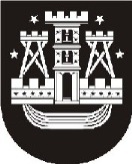 KLAIPĖDOS MIESTO SAVIVALDYBĖS ADMINISTRACIJOS DIREKTORIUSĮSAKYMASDĖL VIETOVĖS LYGMENS TERITORIJŲ PLANAVIMO DOKUMENTO KOREKTŪROS RENGIMO TIKSLŲNr.KlaipėdaVadovaudamasis Lietuvos Respublikos teritorijų planavimo įstatymo 24 straipsnio 5 dalimi ir Klaipėdos miesto savivaldybės administracijos direktoriaus 2021 m. kovo 25 d. įsakymu Nr. AD2-475 „Dėl pritarimo vietovės lygmens teritorijų planavimo dokumento koregavimo iniciatyvai“:1. Nustatau, kad pradedama rengti vietovės lygmens teritorijų planavimo dokumento – žemės sklypo buvusiame Rimkų kaime, Klaipėdoje (kadastro Nr. 2101/0029:36), detaliojo plano, patvirtinto Klaipėdos miesto savivaldybės administracijos direktoriaus 2010 m. kovo 18 d. įsakymu Nr. AD1-446 „Dėl žemės sklypo buvusiame Rimkų kaime, Klaipėdoje (kadastro Nr. 2101/0029:36), detaliojo plano patvirtinimo“, korektūra suplanuotos teritorijos dalyje, žemės sklypui Lanko g. 19G (kadastro Nr. 2101/0029:269). Korektūros rengimo tikslai – nekeičiant žemės sklypo pagrindinės žemės naudojimo paskirties ir nepažeidžiant įstatymų ir kitų teisės aktų reikalavimų, aukštesnio lygmens kompleksinio ar specialiojo teritorijų planavimo dokumentų sprendinių, nustatyti papildomus suplanuotos teritorijos naudojimo reglamentus (užstatymo tipą, kitus reglamentus).2. Įpareigoju Urbanistikos ir architektūros skyrių parengti planavimo darbų programą ir teritorijų planavimo proceso inicijavimo sutarties projektą bei pateikti teritorijų planavimo dokumento korektūros rengimo iniciatoriui žemės sklypo Lanko g. 19G savininkui V. M.3. Įpareigoju Urbanistikos ir architektūros skyrių paskelbti šį įsakymą Klaipėdos miesto savivaldybės interneto svetainėje ir Lietuvos Respublikos teritorijų planavimo dokumentų rengimo ir teritorijų planavimo proceso valstybinės priežiūros informacinėje sistemoje (TPDRIS).Šis įsakymas gali būti skundžiamas Lietuvos administracinių ginčų komisijos Klaipėdos apygardos skyriui (H. Manto g. 37, 92236 Klaipėda) arba Regionų apygardos administraciniam teismui, skundą (prašymą) paduodant bet kuriuose šio teismo rūmuose, per vieną mėnesį nuo šio įsakymo paskelbimo dienos.Savivaldybės administracijos direktoriusGintaras Neniškis